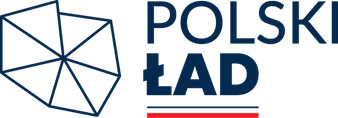 Załącznik Nr 1 do SWZGPR.271.4.2022Zamawiający:Gmina TczówTczów 124, 26-706 TczówNIP: 811 17 14 505, REGON: 670224031FORMULARZ OFERTOWY WYKONAWCYPostępowanie prowadzone w trybie podstawowym bez negocjacji na zadanie pn.: „Budowa kanalizacji sanitarnej ciśnieniowej w miejscowości Janów, Józefów, Lucin w Gminie Tczów”Dane dotyczące wykonawcy/Wykonawców:Będąc upoważnionym do reprezentacji: Wykonawcy Wykonawcy wspólnie ubiegającego się o udzielenie zamówieniaImię osoby upoważnionej do reprezentacji: …………………………………………………………………………………………Nazwisko osoby upoważnionej do reprezentacji: ..………………………………………………………………………….……Podstawa do reprezentacji: …………………………………..…………………………………………………………………………….Działając w imieniu i na rzeczPełna nazwa Wykonawcy: ..........................................................................................................................Dokładny adres: ..........................................................................................................................................NIP: ......................................., REGON: ............................................., KRS: ................................................tel.: .............................................., e-mail: .....................................................Działając, jako: lider / członek konsorcjum w skład, którego wchodzą:Pełna nazwa Wykonawcy: ..........................................................................................................................Dokładny adres: ..........................................................................................................................................NIP: ......................................., REGON: ............................................., KRS: ................................................tel.: .............................................., e-mail: .....................................................Korespondencję w sprawie przedmiotowego zamówienia proszę kierować na:Adres: .........................................................................................................................................................Osoba uprawniona do kontaktów w sprawie zamówienia: ……………………………………………………………………tel.: .............................................., e-mail: ....................................................Zobowiązania wykonawcy:Odpowiadając na ogłoszenie o zamówieniu publicznym oraz po zapoznaniu się z dokumentami przetargowymi i po uzyskaniu wszelkich informacji niezbędnych do oceny ryzyka, trudności i innych okoliczności, jakie mogą wystąpić w trakcie realizacji zamówienia, oferujemy realizację przedmiotu zamówienia, tj. „Budowa kanalizacji sanitarnej ciśnieniowej w miejscowości Janów, Józefów, Lucin 
w Gminie Tczów” w pełnej zgodności z wymienionymi poniżej dokumentami, projektem umowy oraz zasad określonych w SWZ za cenę ryczałtową:Cena oferty brutto:  ............................... zł (słownie: .....................................................................................................................................................) w tym podatek VAT …..%, tj. ..................................... złcena oferty  netto:  .......................................  zł(słownie:.....................................................................................................................................................) W tym:Etap I – wykonanie dokumentacji projektowej i Etap II – uzyskanie wymaganych zezwoleń na realizację inwestycji sanitarnej /pozwolenia na budowę /zgłoszenia robót:Cena oferty brutto:  ............................... zł (słownie: .....................................................................................................................................................)          w tym podatek VAT …..%, tj. ..................................... zł         cena oferty  netto:  .......................................  zł(słownie:.....................................................................................................................................................)Etap III – wykonanie robót budowlanych:Cena oferty brutto:  ............................... zł (słownie: .....................................................................................................................................................) w tym podatek VAT …..%, tj. ..................................... złcena oferty  netto:  .......................................  zł(słownie:.....................................................................................................................................................)Zobowiązuje/my się do realizacji przedmiotu zamówienia w terminie ……… miesięcy od dnia podpisania umowy. Przedmiot zamówienia realizowany będzie w etapach:Etap I – wykonanie dokumentacji projektowej – maksymalnie 12 miesięcy od dnia podpisania umowy;Etap II – uzyskanie wymaganych zezwoleń na realizację inwestycji sanitarnej / pozwolenia na budowę/zgłoszenia robot – maksymalnie 17 miesięcy od dnia podpisania umowy;Etap III – wykonanie robót budowlanych wraz z odbiorem końcowym – maksymalnie 36 miesięcy od dnia podpisania umowy.Zobowiązuje/my się do udzielenia gwarancji jakości na roboty zgodne z zapisami SWZ na okres ....... miesięcy, licząc od daty określonej w protokole odbioru końcowego robót.Akceptujemy formę i termin płatności określony przez zamawiającego – zgodnie z zapisami umowy. Oświadczamy, że zapewnimy finansowanie wykonania przedmiotu umowy w części nie pokrytej udziałem własnym Zamawiającego na czas poprzedzający wypłatę środków z promesy przyznanej 
w ramach Funduszu, przy czym wypłata wynagrodzenia Wykonawcy w całości nastąpi po wykonaniu zamówienia w terminie 30 dni od dokonania odbioru przedmiotu zamówienia przez Zamawiającego. Informujemy, że wybór oferty:będzie  nie będzieprowadził do powstania u zamawiającego obowiązku podatkowego. ………………………………………………………………………………………………………………………………………………………………………………………………………………………………………………………………………………………………………………………………Oświadczamy, że:Oferowany  przez nas przedmiot zamówienia spełnia wszystkie wymagania określone przez Zamawiającego.Spełniamy wszystkie wymagania zawarte w SWZ i przyjmujemy je bez zastrzeżeń oraz, że otrzymaliśmy wszystkie konieczne informacje potrzebne do przygotowania oferty.W cenie oferty zostały uwzględnione wszystkie przewidziane koszty kompletnego wykonania zamówienia.Cena oferty brutto (w PLN) zawiera należny podatek VAT zgodnie z ustawą o podatku od towarów 
i usług z dnia 11 marca 2004 (Dz. U. z 2021r., poz. 685 z późn. zm.);W ofercie nie została zastosowana cena dumpingowa i oferta nie stanowi czynu nieuczciwej konkurencji, zgodnie z art. 226 ust.1 pkt. 7 ustawy Pzp oraz art. 5-17 ustawy z dnia 16 kwietnia 1993 r. o zwalczaniu nieuczciwej konkurencji (Dz. U. z 2020 r., poz. 1913 z późn. zm.);Wszystkie złożone przez nas dokumenty są zgodne z aktualnym stanem prawnym i faktycznym;Zawarte w SWZ  istotne postanowienia umowy (załącznik nr 9) został przez nas zaakceptowany
i w przypadku wyboru naszej oferty – deklarujemy gotowość podpisania umowy na warunkach określonych w SWZ w miejscu i terminie wyznaczonym przez Zamawiającego.Oświadczamy, że wykonawca jest:     mikro przedsiębiorstwem(mikro przedsiębiorstwo to przedsiębiorstwo, które zatrudnia mniej niż 10 osób i którego roczny obrót lub roczna suma bilansowa nie przekracza 2 milionów EUR)  małym(małe przedsiębiorstwo to przedsiębiorstwo, które zatrudnia mniej niż 50 osób i którego roczny obrót lub roczna suma bilansowa nie przekracza 10 milionów EUR)  średnim przedsiębiorstwem(przedsiębiorstwo, które nie jest mikro przedsiębiorstwem ani małym przedsiębiorstwami i które zatrudniają mniej niż 250 osób i których roczny obrót nie przekracza 50 milionów EUR lub roczna suma bilansowa nie przekracza 43 milionów EUR)Informacja o części zamówienia, której wykonanie Wykonawca powierzy podwykonawcomZgodnie z art. 462ust.2  ustawy Prawo zamówień publicznych oświadczam,  że:  nie powierzę zamówienia  podwykonawcom  powierzę wykonanie części zamówienia  w zakresie następującym podwykonawcom:Oświadczamy, że realizując zamówienie zatrudnię / zatrudnimy osoby na umowę o pracę, które będą wykonywać pracę w sposób określony w art. 22 § 1 ustawy z dnia 26 czerwca 1974 r. – Kodeks pracy.Oświadczamy, że jesteśmy związani niniejszą ofertą przez okres wskazany w SWZ.Na potwierdzenie powyższego wnieśliśmy wadium w wysokości …………………………………….. PLN w formie ……………………………………………………………………………………………………………………………………………………………….Wadium należy zwrócić przelewem na konto: ……………………………………………………………………………………..W przypadku wyboru naszej oferty Zobowiązujemy się, do wniesienia zabezpieczenia należytego wykonania umowy w wysokości 5% ceny całkowitej podanej w ofercie, tj.: ...................... PLN (słownie: ....................................... zł.) w dniu zawarcia umowy w formie: ................................................................Oświadczamy, że niniejsza oferta jest jawna, za wyjątkiem informacji i dokumentów zawartych 
w odrębnym, stosownie oznaczonym i nazwanym załączniku ………………………………… na stronach od ……… do……..….., które stanowią tajemnicę przedsiębiorstwa w rozumieniu przepisów ustawy o zwalczaniu nieuczciwej konkurencji (Dz. U. z 2020 r., poz. 1913 z późn. zm.) i zastrzegamy, że nie mogą być one udostępniane.Oświadczamy, że dostarczymy przed dniem zawarcia umowy kopię umowy regulującej współpracę Wykonawców ubiegających się wspólnie o udzielenie zamówienia publicznego (art. 59 ustawy Pzp).Oświadczam, że wypełniłem obowiązki informacyjne przewidziane w art. 13 lub art. 14 RODO wobec osób fizycznych, od których dane osobowe bezpośrednio lub pośrednio pozyskałem w celu ubiegania się o udzielenie zamówienia publicznego w niniejszym postępowaniu.Oświadczamy, że nasze dokumenty rejestrowe dostępne są w formie elektronicznej w ogólnodostępnej bazie danych, z której Zamawiający może pobrać samodzielnie: 	odpis z Krajowego Rejestru Sądowego – KRS nr ………..…, nazwa rejestru i adres strony internetowej ………………………………………………………………………………………………………………………………………………………..;	odpis z Centralnej Ewidencji i Informacji o Działalności Gospodarczej RP – NIP ……………., nazwa rejestru i adres strony internetowej ………………………………………………………………………………………………..;	inny rejestr (dotyczy podmiotów zagranicznych) – nazwa rejestru i adres strony internetowej …………………………………………………………………………………………………………………………………………………..…..;	nie dotyczy.Integralną część oferty stanowią następujące dokumenty:1)	 ………………………………………………………2)	 ………………………………………………………3)	………………………………………………………4)	………………………………………………………5)	 …………………………………………………….…………………………, ……….…….				………..…………..………………………..…………………….
(miejscowość, data) 					(podpis osoby uprawnionej do reprezentowania wykonawcy)L.p.Nazwa i adres podwykonawcyZakres powierzonego zamówienia12